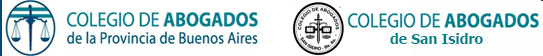 DECLARACIÓN JURADA(Según Decreto nacional n° 297/2020 y Resoluciones 386/20 y 480/20 de la SCBA)El/la que suscribe, Dr/a.:D.N.I. Nº:                                    Inscripto al Tomo     Folio      del Colegio de Abogados de                              , con domicilio real en:de la localidad de:partido de:                                                       , lugar en el que se encuentra cumpliendo las normativa dictada por el Gobierno Nacional en materia de aislamiento social preventivo y obligatorio, en los términos habilitados por el artículo 6, inciso 3 y 6 del Decreto n° 297/20 y concordantes posteriores, así como de acuerdo a lo dispuesto en la Resolución 386/20 y particularmente en el art. 6 de la Resolución 480/20 de la S.C.B.A, me encuentro en traslado hacia la sede de mi estudio profesional sito en:de la localidad de:para retirar documentación, insumos y/o equipamiento, incluyendo particularmente el dispositivo de firma electrónica, que me permita dar cumplimiento a las actividades profesionales inherentes a mi función auxiliar de la justicia como letrado/a en diferentes causas judiciales en las que intervengo.Declaro bajo juramento que los datos consignados en la presente Declaración Jurada son verídicos y me hago responsable ante cualquier inconveniente. A los fines de verificar mis datos de matriculación, la autoridad interviniente podrá ingresar a casi.com.ar/PADRONABOGADOS en www.casi.com.ar o consultar link directo: http://200.51.40.211/matora/
Lugar: Fecha